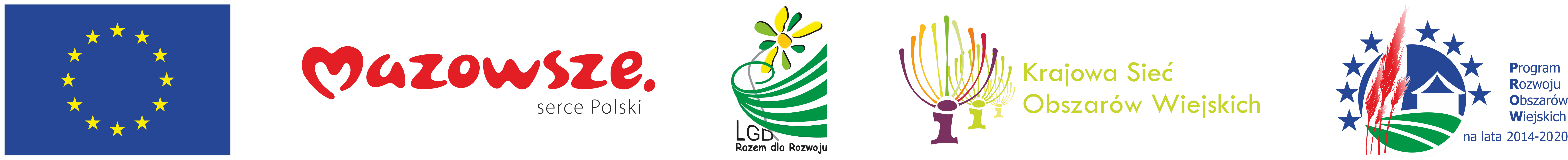 „Europejski Fundusz Rolny na rzecz Rozwoju Obszarów Wiejskich:Europa inwestująca w obszary wiejskie”Instytucja Zarządzająca Programem Rozwoju Obszarów Wiejskich na lata 2014-2020 - Minister Rolnictwa i Rozwoju WsiOperacja współfinansowana ze środków Unii Europejskiej w ramach Schematu II Pomocy Technicznej „Krajowa Sieć Obszarów Wiejskich”Programu Rozwoju Obszarów Wiejskich na lata 2014-2020Zaproszenie na Warsztaty aktywności lokalnej w ramach realizacji operacji pn. „Kreatywne liderki w działaniu”Partner KSOW Lokalna Grupa Działania Razem dla rozwoju, realizuje operacje pn. „Kreatywne liderki w działaniu”Celem operacji jest przeszkolenie kobiet z obszarów wiejskich z zakresu aktywności społecznej.Formy realizacji: Szkolenia prowadzone w formie on – line z wykorzystaniem ogólnodostępnych komunikatorów:- 3 jednodniowe warsztaty dla mieszkanek obszaru partnerstwa prowadzone w formie online tj. 3 grupy 10-osobowe – podczas których omówione zostaną formalno – prawne aspekty funkcjonowania organizacji na obszarach wiejskich, możliwości finansowania lokalnych inicjatyw, dziedzictwo kulinarne w kontekście lokalnych, regionalnych produktów.Cykl 3 – jednodniowych warsztatówRamowy program warsztatów:- formalno – prawne aspekty funkcjonowania organizacji pozarządowych na obszarach wiejskich – 1h, - możliwości finansowania lokalnych inicjatyw – 1h, - dziedzictwo kulinarne w kontekście lokalnych, regionalnych produktów – 1h,- katalog dobrych praktyk w zakresie produktów regionalnych – 1h,- dyskusja i podsumowanie -  1 h1 h = 45 min.Czas trwania 5 x 45 min.Grupę docelową stanowić będą mieszkańcy obszarów wiejskich województwa mazowieckiego, mieszkańcy obszarów wiejskich, w tym:- kobiety mieszkanki obszaru partnerstwa – 30uczestników warsztatu.Zgłoszenia przyjmowane są:- w formie papierowej w siedzibie biura Stowarzyszenia:
ul. RĘBOWSKA 52, 09-450 Wyszogród- w formie elektronicznej na adres: poczta@razem-dla-rozwoju.pldo dnia 10 września 2021 r.Na podstawie kolejności zgłoszeń prowadzona będzie lista osób zakwalifikowanych oraz lista rezerwowa.Grupa docelowa została zidentyfikowana i dobrana w kontekście zgodności z tematami operacji, które zakładają m. in. promocję jakości życia na wsi lub promocję wsi jako miejsca do życia i rozwoju zawodowego.Planowany termin warsztatów: od 15.IX do 15.X. 2021 R.O harmonogramie prowadzonych warsztatów uczestnicy zostaną poinformowani poprzez stronę internetową.Załącznik: Formularz Rekrutacji.Zachęcamy do odwiedzenia stron internetowych: www.mazowieckie.ksow.pl, gdzie można znaleźć informacje o bieżących inicjatywach wsparciu KSOW oraz www.ksow.pl, gdzie można zarejestrować się jako Partner KSOW.